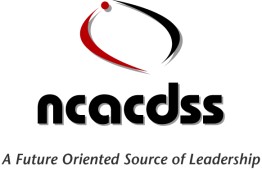                                                     VirtualAdvocacy & Issues Management CommitteeCommittee Leads:  Robby Hall (Rockingham County), Angelina Noel (Lee County)                                     Christine Dowdell (Chowan County)& Geoff Marett (Craven County)August 11, 2021                     8:30AM – 9:30AMAGENDA WELCOME								Committee Leads	APPROVE MINUTES (June 9, 2021) 					Committee LeadsREPORT ON GENERAL ASSEMBLY 					Committee Leads &	Review Latest Crossover Bill Tracker 			                  Sharnese RansomeUpdate of State Budget Status	Identify Next Stakeholders Presentation 	ADJOURN	https://zoom.us/j/93141221774?pwd=UHBQMUluSjBUYkkxYTdzaXA2emJ0UT09Meeting ID: 931 4122 1774Passcode: 207946Dial-in Number: 929 436 2866